Exercice 3 : Proj'InfoL'ESN Proj'Info est chargée d'élaborer une application pour le compte d'un client. Une liste des tâches a été établie en mettant en évidence les antériorités (tâches qui doivent être terminées pour permettre à une autre de démarrer) :1° Compléter les charges et nombre de personnes, ainsi que les totaux dans le tableau ci-dessus.2° Laquelle de ces données est en rapport direct avec le coût du projet ?3° Expliquer l'antériorité de la tâche B par rapport à la tâche A.4° Déterminer dans quel ordre les tâches vont pouvoir être réalisées selon leurs antériorités (plusieurs tâches peuvent être réalisées en parallèle à une même étape) en finissant de compléter le tableau suivant :5° Établir le diagramme de Gantt, gradué en nombre de jours, dans l'ordre de réalisation des tâches.6° Quelle est la somme de la durée des tâches ? Quelle est la durée totale du projet ? Expliquer la différence7° Définir et déterminer le chemin critique. Déterminer la marge (sur les tâches postérieures et sur le projet) de chacune des tâches non critiques.8° Indiquer, en justifiant, les conséquences qu'aurait chacun des évènements (indépendants et non successifs) ci-dessous sur les tâches suivantes et sur la date de fin du projet:la tâche E est allongée de 2 jours

la tâche J prend un jour de retard

les tâches E et L sont allongées respectivement de 2 et 4 jours

la tâche D se termine avec 2 jours d'avance

la tâche D est raccourcie de 4 jours

le personnel affecté à la tâche E est doublé

9° Le projet doit être terminé le 10 juin 201... (soir). Déterminer la date (matin) au plus tard à laquelle il doit commencer (selon la planification initiale) et la durée calendaire associée, sachant que l'entreprise « travaille » selon le calendrier ci-dessous (jours ouvrés en blanc, jours non ouvrés en grisé).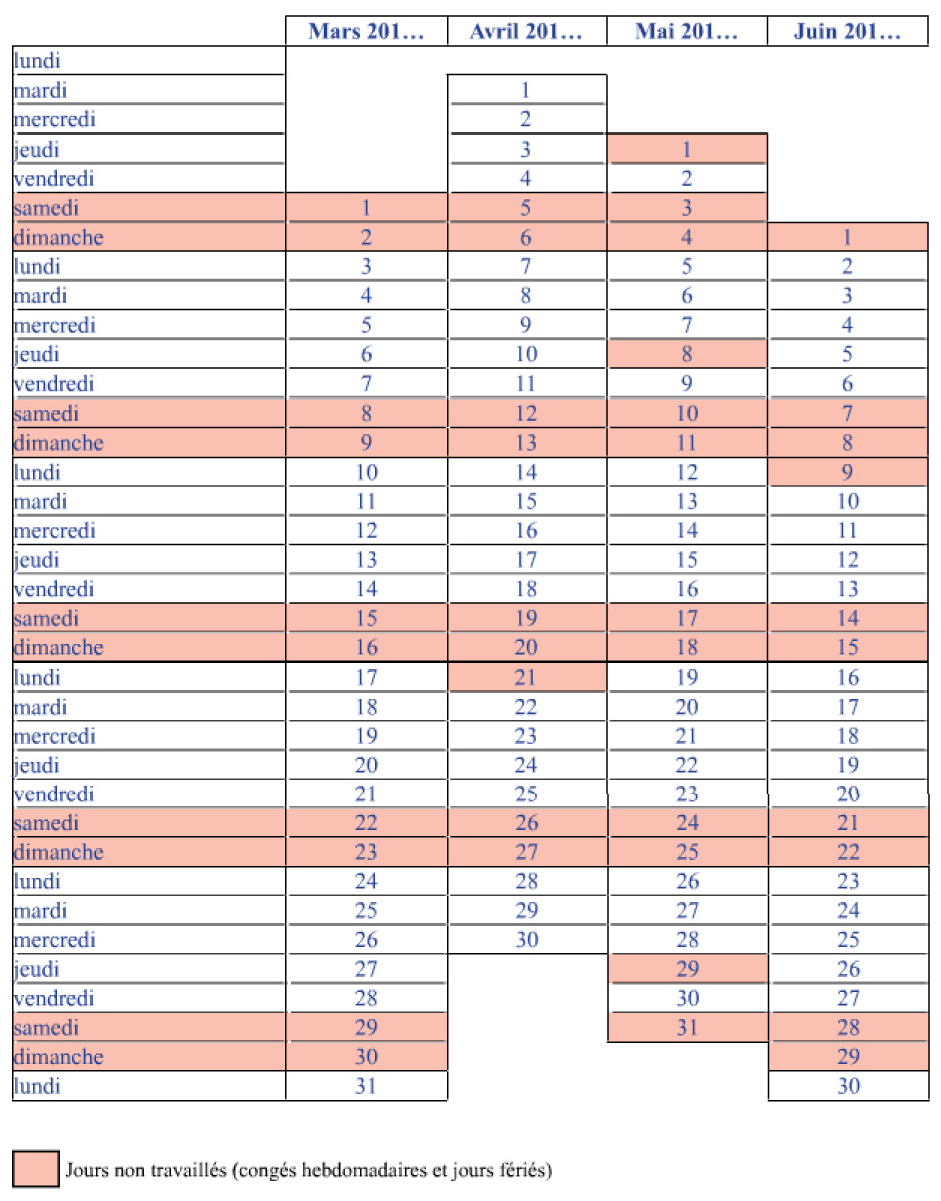 TâchesDescriptifDurée
(en jours)Nombre de
personnesCharge
(en j/h)Tâche(s) directement
antérieuresAMise en place de l'équipe de projet212BB Étude préalable5210-CÉtude détaillée des fonctions12336ADRéalisation des fonctions154JEProjets d'interface22AFRéalisation de l'interface121JGMise en liaison de l'interface et des fonctions42D, FHMise en œuvre de l'application55GITests de mise en oeuvre312HJValidation de l'étude détaillée24C, LKRecette22ILÉtude détaillée de l'interface510EEtapes12345678910Tâche(s)BAE, CTâches1234567891011121314151617181920212223242526272829303132333435363738394041424344454647484950Tâches non
critiquesMarge par rapport à la ou aux tâche(s)
postérieure(s)Marge par rapport au
projet